クーポン券取扱加盟店登録用紙（商工会HPからもダウンロード可）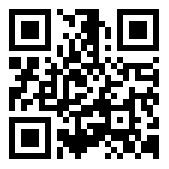 吉田商工会HP：http://www.yoshida.or.jp/　　　吉田商工会HP⇒＊ご提供いただく情報は取扱店紹介として広報に使います。＊取扱店一覧を作成し配布するほか、商工会SNS（インスタグラム）でも紹介しますので写真（最大10枚）の提供をお願いいたします。　　クーポン券取扱加盟店登録用紙は７月２２日（水）までに商工会窓口、FAXまたはメールでご提出ください。商工会FAX：０２５６－９２－７６６１商工会代表メールアドレス：yoshida@shinsyoren.or.jpメールのタイトルは登録用紙、写真ともに『クーポン登録』としてください。店舗名住所TEL定休日営業時間HP取扱商品その他〇クーポン券取扱中に特に売りたい商品、サービス、価格〇事業所PR　　など写真①メール送信　　　②職員による撮影を希望する